Sharpsburg, PAHISTORICAL COMMISSION 10/26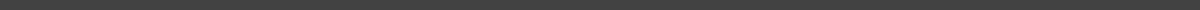 26 OCTOBER 2017 / 7:00 PM / Sharpsburg Community Library ATTENDEESMelanie Gutowski, Joe Bruno, Devin Russian, Regina Russian, Malina SuityAGENDANew BusinessDiscuss Meeting Schedule (Holidays & December 2018)UpdatesDiscuss BudgetDiscuss intentions for a book projectAny ideas and other items that members would like to discussWrap upNOTES
Meeting Schedule- Holidays- November meeting will be cancelled & we will reschedule December’s meeting to earlier in the month.2018- Melanie requested that we revisit the monthly meeting schedule (perhaps earlier in the month).Review, Updates, and ideas
Regina has given the website information to the Borough manager.Joe is continuing to digitize his date.Malina is still working on the St. Mary’s designation.
Budget
Administrative & ResearchArchival StorageHistorical Banners in empty storefrontsVeteran recognition signs on lamp postsThe Book- Rights & Reproduction for images & book publishing costs
Other Items
The book should be published by a traditional publisher (Arcadia)Historical displays maybe in the libraryMelanie invited us to her Kaufman’s Department Store book release in November (contact Melanie for more details).ACTION ITEMS
General- 
Write notes from this meeting- ReginaCoordinate December’s meeting and a 2018 scheduled meeting
Research-
Conduct more Sharpsburg research at the Carnegie Library PA room- Devin & ReginaFind out if Matt has a 90’s era architectural survey of Sharpsburg-ReginaResearch external hard drive costs for archival storage- ReginaResearch & draft an Accession form- ReginaResearch Arcadia publishing costs-ReginaResearch Google newspaper archives- DevinConduct more Sharpsburg research at the Heinz History Center- MalinaHistorical designation process for St. Mary’s Catholic Church & downtown district nomination- MalinaShare St. Mary’s digital research and work on converting physical information to digital format- JoeConduct broad research about Sharpsburg via the Post-Gazette archives- MelanieArchival Storage at Iron Mountain costs- MelanieResearch banner costs for signs for empty store fronts, veteran signs and historical displays as well as physical storage- Melanie DECEMBER’S AGENDA ITEMSReview/updates October’s action item listHistorical Commission report for council